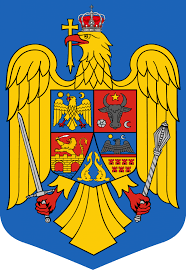 ROMÂNIA JUDETUL  BIHOR COMUNA SĂLACEA CUI  4784300 Tel./fax: 0259.463.014primaria.salacea@gmail.comNr.1246_ din 18 febr.2021.-ANUNTreferitor la Proiectul de hotararecu privire la aprobarea Regulamentului  pentru stabilirea metodologiei cadru de repartizare   și atribuire a terenurilor in baza Legii nr. 15/2003 privind sprijinul acordattinerilor pentru construirea unei locuințe proprietate personală, republicată, cu modificările   și completările ulterioareln temeiul prevederilor art. 7 din Legea nr. 52/2003 privi nd transparenta decizionala ln administratia publica, se publica spre cunoștință generala faptul ca a fost elaborat Proiectul de hotărâre cu privire la aprobarea Regulamentului pentru stabilirea metodologiei cadru de repartizare $Í atribuire a terenurilor din baza Legii nr. 15/2003 privind sprijinul acordat tinerilor pentru construirea unei locuinte proprietate persona/a, republicatií, cu modiftciírile $Í completiírile ulterioare §i intentia de a-l supune analizei și aprobării Consiliului local al comunei Sălacea, în ședinta ordinara din 31 martie 2021;.Orice persoană interesată va putea formula propuneri, sugestii, opinii cu valoare de recomandare privind acest proiect de act normatí v.Propunerile, sugestiile sau recomandările se vor formula fn scris $Í se vor depune la Primăria Comunei Sălacea, Biroul Secretariat, până la data de 31.03.2021,ora 12,00 sau se vor comunica prin fax la nr. 0259 463.275  sau prin e-mail, la adresa: primaria.salacea@gmail.com.Persoanele sau organizatiile interesate care transmit în scris propuneri, sugestii sau opinii cu privire la proiectul de hotarare vor specifica articolul sau articolele din proiect la care se refera, mentionand data trimiterii și datele de contact ale expeditorului.Proiectul de hotarare este afișat pe site-ul Primariei comunei Sălacea www.salacea.roseqiunea Consiliul Jocal - Proiecte de hotarari cu caracter normativ.          PRIMAR, HORVÁTH BÉLAROMÁNIA JUDETUL  BIHOR COMUNA SALACEA CUI  4784300 Tel./fax: 0259.463.014primaria.salacea@gmail.comNr.1246 din 18.03.2021.-PROCES-VERBALincheiat cu ocazia afisarii Proiectului de hotarare cu privire la aprobarea Regulamentului  pentru stabilirea metodologiei cadru de repartizare   și atribuire aterenurilor in haza Legii nr. 15/2003 privind sprijinul acordat tinerilor pentru construirea unei locuinte proprietate personala, republicata, cu modificarile   și completarile  ulterioareAstazi, 23.03.2021 ln conformitate cu prevederile Legii nr. 52/2003 privind transparenia decizionala ln administrația publica, am procedat la afișarea la sediul Primariei Salacea, și pe site-ul Primariei comunei Salacea, www.salacea.ro. a proiectului de hotarare cu privire la aprobarea Regulamentului pentru stabilirea metodologiei cadru de repartizare i atribuire a terenurilor din baza Legii nr. 15/2003 privind sprijinul acordat tinerilor pentru construirea unei locuinte proprietate personala, republicată, cu modificările și completările ulterioare.Orice persoana interesata va putea formula propuneri, sugestii, opinii cu valoare de recomandare. Propunerile,  sugestiile  sau  recomandarile  se vor  formula  în  scris  și  se vor  depune  la  Primaria comunei Sălacea, Compartimentul  Secretariat, pana la data de 31..03. .2021 ,orra 12,,00 sau se vor counica prin fax la nr. 0259.463.014 sau prin e-mail, la adresa: primaria.salacea@gmail.com.                                                                                SECRETAR GENERAL UAT,TATAI TIBORROMÁNIA JUDETUL BIHOR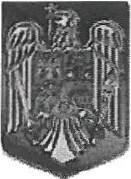 CONSILIUL LOCAL AL COMUNEI SĂLACEAHOTÁRÁREPROIECTcu privire la aprobarea Regulamentului  pentru stabilirea metodologiei cadru de repartizare   și atribuire a terenurilor in haza Legii nr. 15/2003 privind sprijinul acordattinerilor pentru construirea unei locuinte proprietate personala, republicata, cu modificarile   și completarile ulterioareCONSILIUL LOCAL AL COMUNEI SĂLACEA;Avand ln vedere:Legea nr. 15/2003 privind sprijinul acordat tinerilor pentru construirea unei locuinte proprietate persoanala, republicata, cu modificarile și completarile ulterioare;HG nr. 896/2003 privind aprobarea Normelor metodologice de aplicare a Legii nr. 15/2003 amintita  mai sus;Legea nr. 50/1991 privind autorizarea executarii lucrarilor de constructii, republicata, cu modificarile §i completarile ulterioare;Referatul de aprobare nr.1247/18.03.2021  a Primarului Comunei Sălacea, raportul de specialitate nr. _____________________________;Tinand seama de prevederile Legii nr. 24/2000 privind normele de tehnica legislativa pentru elaborarea actelor normative, republicata, cu modificarile și completarile ulterioare, precum și de Legea nr. 52/2003 privind transparenta decizionala ln administratia publică, cu modificarile și completarile ulterioare;În temeiul prevederilor art.129 alin.2) lit.b) și c),art.139 alin.1) și art.196 alin.1)lit.a)din O.U.G.Nr.57/2019 privind Codul administrative,cu modificările ulterioare,În unanimitate de voturi pentru,HOTARAȘTE:Art. 1. Se aproba Regulamentul pentru stabilirea metodologiei cadru de repartizare și atribuire a terenurilor in baza Legii nr. 15/2003 privind sprijinul acordat tinerilor pentru construirea unei locuinte proprietate personala, republicata, cu modificarile și completarile ulterioare, conform Anexei nr. 1  la prezenta hotarare.Art.2. Cu ducerea la indeplinire a prezentei hotarari se 1ncredinteaza Primarul comunei Sălacea prin aparatul de specialitate.Art.3. Prezenta hotarare se comunica Institutiei Prefectului - Judetul Bihor, altor institutii, autoritati și persoane interesate și se va afișa pe site-ul www.salacea.ro.INITIATOR: PRIMAR,      HORVÁTH BÉLA       Avizat pentru legalitate,          Secretar general UAT,        TATAI TIBORROMÁNIA JUDETUL BIHOR COMUNA SĂLCEA CUl 4784300Nr.1247/18.03.2021.-___________Referat de aprobarela proiectul de hotarare  cu privire la aprobarea Regulamentului  pentru stabilirea metodologiei cadru de repartizare   și atribuire a terenurilor și baza Legii nr. 15/2003privind sprijinul acordat tinerilor pentru construirea unei locuinte proprietate personala, republicata, cu modificarile   și completarile ulterioareAvand ln vedere dispozitiile Legii nr. 215/2001 a administratiei publice locale, republicata, cu modificarile și completarile ulterioare, Legea nr. 15/2003 privind sprijinul acordat tinerilor pentru construirea unei locuințe proprietate personala, republicata, cu modificarile și completarile ulterioare, precum și prevederile HG nr. 896/2003 pentru aprobarea normelor metodologice de aplicare a Legii nr. 15/2003,De faptul ca prevederile legale centin o metodologie generala de repartizare și atribuire a terenurilor,Avand in vedere art.3 alin. (2) din legea nr. 15/2003, care permite stabilirea unor criterii suplimentare pentru atribuirea terenurilor disponibile, se impune stabilirea unui regulament cadru de repartizare și atribuire de terenuri pentru Comuna Sălacea.Supun dezbaterii și aprobarii in ședința Consiliului Local Sălacea proiectul de  hotarare privind aprobarea Regulamentului pentru stabilirea metodologiei cadru de  repartizare  și atribuire a terenurilor in baza Legii nr. 15/2003 privind sprijinul acordat tinerilor pentru construirea unei locuinte proprietate personala, republicata, cu modificarile §i completarile ulterioare.PRIMAR,HORVÁTH BÉLAROMÁNIA JUDETUL BIHOR COMUNA SĂLACEA CUI 4784300 Compartiment juridic Nr.1248/18.03.21.Raport de specialitatela proiectul de hotiírare cu privire la aprobarea Regulamentului  pentru stabilirea metodologiei cadru de repartizare  și atribuire a terenurilor in baza Legii nr. 15/2003privind sprijinul acordat tinerilor pentru construirea unei locuinte proprietate personala, republicata, cu modificarile   și completarile ulterioarePotrivit prevederilor art. 36, alin (2), lit. e, alin. (5), lit. b, art. 45 alin. (2), lit. e, din Legea n r. 215/2001 privind administratia publica locala republicata, cu modificarile și completarile ulterioare, consiliul local exercita atributii privind administrarea domeniului public și privat al comunei   și îndeplinete orice alte atributii stabilite prin lege.Întrucat la nivelul Comunei Sălacea nu exista o metodologie de repartizare, atribuirea terenurilor pentru constructia de locuinte în baza Legii nr. 15 din 2003 se impune elaborarea și aprobarea unui astfel de document.La elaborarea prezentului  regulament au fost respectate prevederile urmatoarele acte normative :* Legea 15/2003 privin sprijinul acordat tinerilor pentru construirea unei locuinte proprietate personala republicata;H.G. nr. 896/2003 pentru aprobarea Normelor metodologice de aplicare a Legii nr. 15/2003, privind sprijinul acordat tinerilor  pentru  construirea  unei  locuinte  proprietate personala,  republicata;Legea nr. 50/1991 privind autorizarea executarii lucrarilor de constructii, republicata , cu modificarile si completarile ulterioare;* Legea nr. 215/2001 privind administratia publica locala, republicata cu modificarile i completarile   ulterioare.* Legea n r. 287/ 2009 privind Codul Civil, republicata.Pentru aceste considerente, în conformitate cu prevederile  Legii  nr.  215/2001  a administratiei publice locale, republicata cu modificarile și completarile ulterioare s-a întocmit prezentul   raport  de specialitate.Secretar general UAT,TATAI TIBORHCL Comuna Sălacea nr.Anexa nr. l la____/	_____R E G U L A M E N Tpentru stabilirea   metodologiei de atribuire a terenurilor  in baza Legii  15/2003, republicată , privind sprijinul acordat tinerilor pentru construirea unei locuinte proprietate personalăCAP. 1Consideratii generaleTemei legal:Legea 15/2003 privind sprijinul acordat tinerilor pentru construirea unei locuinte proprietate personală republicată ;H.G. nr. 896/2003 pentru aprobarea Normelor metodologice de aplicare a Legii nr. 15/2003, privind sprijinul acordat tinerilor pentru construirea unei locuinte proprietate personala , repu blicată ;Legea nr. 50/ 1991 privind autorizarea executării lucrarilor de constructii, republicata , cu modificarile si completarile ulterioare ;O.U.G.Nr.57/2019 privind Codul administrativ ,Legea nr. 287/ 2009 privind Codul Civil, republicată .Art.1. Obiectul prezentului regulament îl constituie  stabilirea  metodologiei  de  atribuire  a terenurilor  in baza Legii  15/2003, republicata.Art.2. ( 1) in vederea sprijinirii tinerilor pentru construirea unei locuinte proprietate personala , Consiliul Local al Comunei Sălacea, prin Hotarare, atribuie cu titlu gratuit suprafetele de teren cuprinse in lista parcelelor disponibile identificate de Comisia locala, constituitii confonn art. I 1.Situatia terenurilor disponibile, in vederea aplicarii dispozitiilor Legii nr. 15/2003, se analizează și se actualizeaza anual, prin grija Comisiei locale, in masura in care se identifica parcele noi.Situatia terenurilor disponibile pentru atribuire in folosinta gratuita in vederea construirii de locuinte de catre tineri in baza Legii nr. 15/2003 se analizeaza si se valideaza prin hotarare a consiliului local si se aduce la cunostinta publica prin afisare la sediul Consiliului Local al Comunei Sălacea si pe site­ u l vvww.salacea.ro.Art.3. Hotărarile Consiliu lui Local Sălacea de admiterea cererii vor avea caracter individual.CAP.11. Modul de evidenta și conditii de eligibilitate a solicitarilor depuse pentru aplicarea Legii 15/2003, republicataArt.4. De prevederile ai1. 2 beneficiază , o singura dată, persoanele care indeplinesc condi tiile de eligibilitate stabilite pri n Legea  15/2003   și prezentul Regulament.Art.S. Atribuirea in folosintă gratu ită a terenului destinat construirii, pe durata existentei locuintei,se face prin Hotărâre a consiliului local, avand in vedere criteriile de la cap. IV.Art.6. Dosarele privind solicitarile de terenuri , se vor depune la Comisia locala, constituita prin Dispozitia Primarului Comunei Sălacea.Art.7.(1) Dosarul  va  contine in  mod  obligatoriu  următoarele documente:cerere, ( modelul prevazut in anexa nr. 1 la prezentul regulament);copia xerox de pe certificatul de natere al solicitantul ui (sotului / sotiei, daca este cazul), precum și a copiilor, daca este cazul;copie xerox de pe actul de identitate al solicitantului (sotului / sotiei, daca este cazul);copie xerox de pe certificatul de casatorie (daca este cazul);declaratia	solicitantului,	in nume propriu  sau împreuna  cu sotul / sotia, dupa caz, conform modelului prevazut in anexa n r. 2 la prezentul regulament, din care sa reiesa că:nu detine și nu a detinut in proprietate o locuinta ori un teren destinat construirii unei locuinte in Comuna Sălacea sau in alte localitati (aceasta se da atat la data depunerii cererii cat și la cea a atribuirii prin HCL)a luat la cunotinta și se angajeaza sa respecte prevederile prezentului Regulament și consimte sa renunte fara interventia instantelor de judecata si fara pretentii de despagubire, la dreptul de folosinta gratuita a terenului atribuit daca nu respecta obligațiile comodantului stabilite prin art .21 din Regulament.Declaratia parintilor, pe propria raspundere, ca nu  detin  sau  ca  nu  au  detinut  in  proprietate  un teren  in  suprafata  mai  mare de  500  m2   in  mediul  urban  si  5.000  m2  in  mediul  rural,  indiferent  delocalitatea in care este situat terenul;certificat de atestare fiscala din care sa nu rezulte datorii (solicitant   și soț/sotie, daca este cazul);adeverinta de salariat cu salariul net (și pentru soț/sotie daca este cazul);ultimele  acte de studii (și pentru  sot/sotie daca este cazul);(2) ln situatia in care solicitantul nu realizeaza venituri proprii, acesta poate fi sustinut financiar de parinți în vederea construirii locuintei, caz in care acestia dau o declaratie autentificata la un notar public, ca îl sustin fiul/fiica in edificarea locuintei pe terenul atribuit conform Legii nr. 15/2003, declaratie care va fi insotita de adeverinte cu venitul net   și durata contractului de munca.Art.8. În  conditiile  prezentului  Regulament  sunt  considerate  eligibile  solicitatiile  persoanelor(necasatorite sau căsatorite) care indeplinesc cumulativ urmatoarele conditii:solicitantul sa aiba o singura cerere depusa, in nume propriu sau 'impreuna cu sotia. ln situatia in care cererilor ambilor soti sunt eligibile se ia in calcul ca data a depunerii cererea cea mai favorabila si se conexeaza  dosarele;solicitantul sa aiba varsta cuprinsa intre 18 ani (impliniti) si 35 de ani (neimpliniti) la  data atribuirii terenului prin HCL;solicitantul sa aibă cetatenie romana   și domiciliul stabil in Comuna Sălacea;solicitantul și sotul sau sotia sa nu detina sau nu fi detinut singur sau impreuna cu sotul respectiv sotia, o locuinta sau un teren destinat construirii unei locuinte;parintii solicitantului sa nu detina sau sa nu fi detinut in proprietate un teren in suprafata maimare de 500 m2terenulin mediul urban si 5.000 m2in mediul  rural, indiferent de localitatea  in care este situatnu figureaza cu datorii.Art.9. (1) Preluarea cererilor pentru  atribuirea de terenuri  in conditiile Legii  15/2003 nu este conditionata de existenta sau inexistenta terenurilor disponibile.Cererile se centralizeaza   și se inregistreaza de comisia locala.Art.10. Solicitarile impreuna  cu toate documentele depuse la dosar se prezinta  Comisiei  locale in vederea formularii propunerii motivate de admitere prin hotarare a CL sau de respingere.CAP.111.Comisia locala - organizare și atribuiriArt.11. (1) Comisia locala pentru aplicarea prevderilor  Legii  nr.  15/2003,  numita  in continuare comisie locala, constituita prin dispozitie a primamlui, este  formata  din  viceprimar,  in calitate de președinte   ș i   2 membri, desemnati din cadul aparatului de specialitate al primarului.Comisia va conlucra la realizarea atributiilor.Comisia de analiza se intrunește atunci dind este nevoie, la convocarea președintelui, avánd urmatoarele atributii:analizeaza lista terenurilor disponibile și propune alocarea unor suprafete noi aflate in intravilanul comunei in vederea actualizarii situatiei terenurilor disponibile pentru aplicarea dispozitiilor Legii nr. 15/2003.verifica documentatia tehnica și face propuneri Consiliului Local, pentru realizarea parcelară terenurilor in vederea constituirii de noi  loturi cu destinatia de "loc de casa".monitorizeaza  modul de executare a hotarârii de atribuire, precum   și a contractu lui de comodat.analizeaza solicitarile depuse la Primaria Sălacea, inregistrate in evidente, in vederea formularii propunerii de admitere, sub forma unui raport de specialitate, care va face obiectul unui proiect de hotarare, supus aprobarii Consiliului local.analizeaza sesizarile beneficiarilor de parcele privind conditiile și factorii care blocheaza posibilitatea realizarii investitiilor și propune solutii pentru rezolvarea situatiilor create (suspendarea contractelor pana la rezolvarea situatiilor, atribuirea altor parcele, etc.).someaza beneficiarii terenurilor, pentru respectarea obligatiilor stabilite prin Hotararea de consiliu și asumate prin Contractul de comodat.analizeaza corespondenta avuta de comodant și comodatar cu p1ivire la modul de executie și respectarea obligatiilor insuite prin Contractul de comodat.pentru reglementarea situatiei juridice a terenului, propune Consiliului local revocarea/ incetarea dreptului de folosinta a terenului , in cazul nerespectarii la termen a prevederilor hotarárii de atribuire, rezilierea contractului de comodat și atribuirea imobilului rezultat altui beneficiar din lista sau perfectarea Contractului de vinzare cumparare, dupa caz.(2) Pentru fiecare sedinta se intocmeste un proces-verbal de sedinta, prin care:se valideaza ordinea de inregistrare a solicitarilor in baza de date;valideaza/invalideaza cererile in  baza criteeriilor de eligibilitate stabilite prin prezentul regulament;e) comunica lista solicitarilor eligibile si neeligibile ;propune ordinea atribuirii parcelelor disponibile solicitantilor declarati eligibili in ordinea punctajului obtinut;propuneri de completare a situatiei terenurilor disponibile, nou create sau reintrate in posesia comisiei ca urmare a rezilierii contractelor.Membrii comisiei locale nu pot fi ruda, a fi  pana la gradul IV inclusiv cu solicitantul, respectiv sotul/sotia acestuia. ln acest caz, membrul in cauza va fi inlocuit prin Dispozitia Primarului.CAP.IV Procedura de atribuire a parcelelor.Art.12. in baza propunerii motivate (referat) semnate de membrii Comisiei locale, se intocmește și inainteaza Consiliului Local al Comunei Sălacea, un proiect de hotarare, insotit de raport de specialitate cu propunerea de aprobare a cererii solicitantului privind atribuirea de teren in vederea construirii unei locuinte proprietate personala.Art.13. Propunerea motivata a Comisiei de analiza de respingere a cererii va fi de asemenea aprobata prin hotaráre de consiliu local și va fi comunicata cu confirmare de p1imire solicitantului si va avea la bază neindepli nirea de catre solicitanti a conditiilor prevazute de lege  și reiterate de art.8.Art.14. ( 1) Propunerea motivata a Comisiei de analiza de aprobarea a cererii, va avea in vedere ordinea pozitiei ocupate de solicitant in lista  intocmita  pe baza unnatoarelor criterii de departajare, stabilite prin punctaj:Vechi mea depunerii cererii : 5 puncte pe anStarea civilacasatorit:fără copii -2 pcu 1 copil - 3 pcu doi copii -4 pcu mai mult de doi copii - 5 pcu unul/mai multi copii cu dizabilitati (cu documente justificative) - 7 pin cazul familiilor cu copii școlarizati (cu documente justificative) - 5 pin cazul familiilor cu copii neșcolarizati - 0 pnecasatorit/divortat:fără copii - 1 pcu 1 copil - 2 pcu doi copii -3 pcu mai mult de doi copii - 4 pcu unul/mai multi copii cu dizabilitati (cu documente justificative) - 6 pin cazul familiilor cu copii școlarizati (cu documente justificative) - 4 pin cazul familiilor cu copii neșcolarizați -0 pe. Studii:studii medii generale - 1 pstudii medii liceale-2 pstudii superioare - 3 pd. Venit net/persoana sau familie, dupa caz:venit minim pe economie la data solutionarii cererii - 5 pvenit mediu pe economie la data solutionarii cererii - 10 pin cazul in care doua dosare cumleaza acelai punctaj, criteriul de departajare este vechimea cerern.Atribuirea se va face in functie de punctajul obtinut de solicitant, in baza criteriilor suplimentare stabilite pri n prezentul regulament, in ordine descrescatoare din lista terenurilor disponibile aprobata de Consiliul Local, ín functie de opț iune  și de limita loturilor disponibile.În vederea asigurarii transparentei, inainte de a se supune aprobarii  de catre Consiliul  Local, lista dosarelor propuse spre aprobare sau respingere, va fi afiata la  sediul  Primariei  Sălacea,  spre consultare.Persoanele nemultumite pot depune contestatie in termen de 48 de ore de la afișare. Contestatia se va solutiona de o comise numită in acest sens prin Dispozitia Primarului.Art.15. Pe cale de exceptie, pentru tinerii care solicita un teren in folosința gratuita situat in incinta sau in proxima vecinătate a unui teren detinut de o rudă paná la gradul IV, la propunerea Comisiei locale, consiliul local, cu prioritate, va aproba incredintarea directá a terenului in cauză, rară aplicarea criteriilor prevăzute de art.14, dar cu respectarea conditiilor de eligibilitate.Art.16. Punerea ín aplicare a hotărârii de atribuire se face prin incheierea Contractului de comodat (anexa 3). De la data semnării contractului de comodat are loc transferul  dreptului  de  folosintă  1 asumarea drepturilor   ș i obligatiilor convenite de părți.Art.17. La data semnării contractului de comodat, Compartimentul urbanism va proceda la predarea pririmirea terenului destinat costruirii către beneficiaii , prin stabilirea si conservarea semnelor de granituire a parcelei  și semnarea Procesului verbal de predare - primire.CAP.V. Drepturile    și obligatiile partilor pe durata executarii contractului  de comodat.Art.18. Comodatarul are următoarele drepturi:a)- să utilizeze terenul atribuit pentru realizarea unei locuinte; b)- să folosească terenul preluat ca un adeviírat proprietar ;e)- să obtină Autorizatia de construire;d)- să respecte prevede1ile art.2380 cod civil privind ipoteca asupra unor constructii viitoare pe faze de executie(conditionat de obtinerea acordului prealabil al comodantului);f)- să utilizeze locuinta singur sau impreună cu familia ;g)- să anunte comodatarul de fiecare dată cand apar situatii obiective care impiedică executia contractuluiArt.19.  Comodantul are următoarele drepturi:a)- să verifice respectarea obligatiilor asumate de comodatar și a stadiului de realizare a investitiei; b)- să intreprindă toate mărimile care se impun, pentru realizarea de către comodatar a imprejmuiriiparcelei atribuite in termen de maxim trei luni de la data predării terenului ;e)- să revoce atribuirea terenului și să rezilieze contractul de comodat în cazul în care comodatarul nu  indeplinește obligatiile ce îi revin;d) - să retragă parcela atribuita in cazul in care beneficiarul nu semneaza contractul de comodat și procesul verbal de predare primire a terenului in termen de 30 zile de la data primirii invitatiilor pentru semnarea  documentelor.local;Art.20. Comodatarul are următoarele obligatii:a)-  să semneze Contractul  de comodat in maxim 30 zile de la data comuniciírii  hotararii  consiliuluib)- să se prezinte la preluarea terenului, la data stabilită de Compartimentul Urbanism  și să conservesemnele corespunzatoare constituirii hotarului pană la ingradirea terenului ; e)- să semneze procesul verbal de predare primire a terenului;d)- să se ingrijească de întretinerea și amenajarea terenul preluat in folosintă ca un adevărat proprietar;e)- să ingradeasca terenul conform prevederilor art 561 cod civil in termen de 3 luni de la data semnării Procesul Verbal de preluare a terenului.f)- să obtină Autorizatia de construire pentru terenul atribuit și sa transmita Compartimentului urbanism dovada depunerii Procesului verbal de incepere a lucrarilor ín termen de max. un an de la preluarea terenului ;g)- să obtină procesul verbal de finalizare a lucrărilor pentru locuinta situată pe parcela atribuită, în termen de maxim 36 luni de la data autorizatiei  de construire, cu posibilitatea  legală de prelungire de încă  12 luni, conform Legii nr. 50/ 199l.i)- să execute pe cheltuială proprie toate lucrările necesare punerii in aplicare a Autorizatiilor de constructie legal emise.j)-sa nu intarzie executarea constructiei in caz contrar existand urmatoarele posibilitati :1.pasivitatea beneficiarului legii 15/2003 pe durata realizarii constructiei conduce la accesiunea imobiliara a Comunei Sălacea asupra stadiilor executate din constructie, imobilul , dupa indeplinirea formalitatilor de publicitate imobiliară, urmand a fi atribuit conform listei.2.la incetarea contractului de comodat din vina exclusiva a comodatarului acesta nu are dreptul la despagubire pentru lucrarile adaugate terenului .k) - sa nu inchirieze, cedeze terenul și locuinta altor persoane fizice sau juridice si sa nu utilizeze constructia in alt scop decat cea de locuinta pentu el si familia sa.CAP. VI  Metodologia  de vanzare a terenurilor atribuite in temeiul Legii nr.15/ 2003, republicataArt.21. Prezentul Capitol reglementează metodologia de vanzare a terenurilor care apartin domeniului privat al Comunei Sălacea și care au fost atribuite tinerilor in folosintă gratuită pentru construirea unor locuinte proprietate personală, conform Legii nr 15/2003 , republicată , cu modificarile și completările ulterioare.Art.22 . ( l ) Consiliul Local Sălacea, in temeiul art. 8 din Legea nr 15/2003, la cererea beneficiarilor privind atribuirea de terenuri proprietari ai locuintelor, poate aproba vanzarea terenurilor care au fost atribuite in folosinta gratuită pentru construirea de locuinte proprietate personală, după finalizarea edificării  acestora.Hotararea Consiliului local privind aprobarea vanzarii directe a terenurilor, va aproba si pretul de vanzare al acestora. Pretul de vanzare se stabileste printr-o expertiză efectuată de un expert evaluator autorizat si aprobată de consiliul local.ln cazul concesionarii se incheie contract de conceiune si  se va avea in  vedere recuperarea pretului prin stabilirea redeventei in termen de 20 de ani.Art.23. Vanzarea terenurilor atribuite in folosintá gratuita in temeiul Legii nr. 15/ 2003, se va face numai catre proprietarii locuintelor edificate pe acest teren, care indeplinesc urmatoarele conditii:au edificat constructii definitive cu destinatia de locuintă, respectand autorizatia de construire eliberată de Comuna Sălacea, conform legii nr 50/ 1991, republicata ;locuinta a fost intabulata in Cartea Funciara;e) locuinta a fost inregistrată  cu rol fiscal;d) solicitantul nu inregistrează debite la bugetul local.Art.24. (1) Proprietarii locuintelor edificate pe terenurile atribuite in folosinta gratuita in baza Legii nr. 1 5/2003, pot depune la Registratura Primăriei o solicitare privind intentia de cumpararea a acestor terenuri.(2) Solicitarea scrisă  va fi insotita de următoarele documente:Hotararea Consiliului Local Sălacea prin care a fost atribuita in folosinta gratuita suprafata de teren in cauza, in baza Legii nr 1512003 ;Proces- verbal de punere in posesie a solicitantului cu privire la suprafata de teren atribuita in folosintá gratuita si contractul de comodat;e) Documentatie de cadastru;Autorizatia de construire a locuintei si procesul verbal de incheiere a lucrărilor ;Certificat de atestare fiscala pentru locuinta proprietate personala ;f) Dovada inscrierii ln cartea funciara atat a locuintei , cât și a terenului - extras de carte funciara in acest sens;g) Copie acte de identitate .Art.25. ( 1) Analizarea cererilor se efectueaza de catre Comisia locala constituita in temeiul  art.1 1 din prezentul  regulament.Solicitarile de cumparare a terenurilor vor face obiectul dezbaterii in cadrul ședintei Comisiei locale  in termen de 30 de zile de la data depunerii , iar discutiile vor fi consernnate intr-un proces -verbal.Comisia va intocmi un raport de analiza pentru fiecare solicitare in parte și va concluziona privind admiterea cererii de vanzare sau privind respingerea motivata a acesteia .Comisia va comunica  solicitantului concluziile raporrtului de analiza a solicitarii, respectiv daca a fost admisa sau daca a fost respinsa.Art.26. Pentru fiecare solicitare se va intocmi un dosar ce va contine cererea solicitantului, cu documentele anexa prevazute la art. 25 din prezentul regulament, raportul de analiza al comisiei , adresa de comunicare catre solicitant.Art.27.Comisia va propune Consiliului Local Sălacea adoptarea unei hotarari privind aprobarea vanzarii directe și a pretului de vanzare pentru fiecare teren in parte, punand la dispozitia acestuia dosarul prevazut  la art.24.Art.28. (l) Contractul de vanzare a terenului se va incheia in termen de 60 de zile de la data adoptarii Hotararii Consiliului Local Sălacea.(2) Contractul se va incheia la un hirou notarial  puhlic  desemnat de comun acord de catre parti , intre reprezentantul   Comunei Sălacea imputemicit in acest sens de Primar  ș i solicitant .(3) Taxele de redactare, autentificare și intabulare vor fi suportate exclusiv  de catre solicitant, precum  și taxele necesare evaluarii terenului in vederea stabilirii pretului de vanzare.Art.29. (l)Pretul contractului se va putea achita integral la incheierea contractului sau în maxim 2 ani , in rate lunare egale cu dobanda de referinta a BNR .(2) În cazul vanzarii in rate, solicitantul este obligat sa achite la semnarea contractu lui  un avans(reprezentand prima rata) in cuantum de cel putin 30% din pretul terenului .Pentru garantarea executarii contractului cu plata pretului in rate se vor constitui garanții reale (ipoteca de rang I), care sa acopere valoarea contractului, pe cheltuiala solicitantului .Art.30. Contractul legal perfectat și executat face dovada proprietatii depline a solicitantului asupra terenului  transmis ln proprietate .Art.31. Beneficiarul prevederilor Legii. Nr.15/ 2003 nu poate ceda folosinta terenului, gratuit sau oneros, unor terți.Art.32 (a) Beneficiarii HCL Sălacea privind vanzarea terenurilor in haza Legii 15/2003 au interdictia de  instrainare a terenului cumparat si constructiei proprietate personala pentru o perioada de l 0 ani de la cumparare, articol ce va fi prevazut expres in HCL Sălacea privind vanzarea.(h) Beneficiarii HCL Sălacea de atribuire a unui teren in baza legii 15/2003 pentru constructia de locuinte au interdictia de instrainare a constructiei pe toata perioada folosintei gratuite a terenului. Ulterior achizitionarii terenului in conformitate cu prezentul regulament sunt aplicabile prev art 32 alin ( a)CAP.VII . Contraventii  și sanctiuniArt.33. Nerespectarea prevederilor prezentului regulament sau neindeplinirea obligatiilor stabilite prin acesta, atrage dupa sine raspunderea materiala, contraventionala și penala dupa caz.Art.34. Constituie contraventii, conform prevederilor prezentului regulament, savarșirea urmatoarelor fapte, daca nu sunt comise ín astfel de conditii íncat potrivit Legii Penale să fie considerate infractiuni:ocuparea abuziă a parcelelor de teren destinate atribuirii, amendă contraventională:   de la 5000 la 10000 leinerespectarea  amplasamentului,  a suprafetei  atribuite, amendă contraventională:  de la 5000 la 10000  leie) neímprejmuirea parcelei atribuite ín termen de maxim 3 luni de la data semnării Procesului Verbal de preluare a terenului,amendă contraventională: de la 500 la 1 OOO lei.d) neefectuarea lucrărilor de intreținerea vegetatiei  și a curățeniei pe parcela atiibuită, amendă contraventională:  de la 500 la 1OOO lei.f) efectuarea de lucrări neautorizate pe parcela atribuită, amendă contraventională:  de la 5000 la 10000 lei.Art.35. Pe langa sanctiunile contraventionale principale stabilite in prezentul regulament , se pot aplica ș i următoarele sanctiuni complementare:pentru neinceperea lucrarilor autorizate ín termen de 1 an de la  data  atribuirii,  retragerea dreptului de folosintií gratuită a terenului, rezilierea Contractului de comodat și revocare Hotârarii de atribuire a terenului  destinat construirii;pentru ocuparea abuzivă a parcelelor de teren destinate atribuirii in baza Legii  15/2003  și efectuarea de lucrări neautorizate, desfintarea tuturor amenajărilor și eliberarea amplasamentului de catre executant persoana fizica sau juridica. În cazul in care contravenientul nu se conformează, administratia locală poate desfiinta amenajarile efectuate pe cale administrativă, fără sesizarea organelor judecătore și, urmand ca toate cheltuielile ocazionate de această desfiintare să fie suportate de câtre contravenient.Art.36. Constatarea contraventiilor și aplicarea sanctiunilor se fac de câtre  personalul compartimentelor  de specialitate  .CAP. Vili  Reglementari fiscaleArt.37. Beneficiarii atribuirii in folosinfií gratuita a parcelelor in vederea constmirii de locuinte in condițiile prezentului regulament și a Legii 15/2003 vor achita impozitul pe  teren  pe  toată  durata folosintei terenului. Valoarea impozitului pe teren este stabilită prin Hotararea Consiliul Local privind impozitele  ș i taxele locale.CAP.IX Dispozitii FinaleArt.39. Contractul de comodat se va íncheia in forma scrisă, íntre Comuna Sălacea, reprezentat prin primar ș i titularul dreptului de folosință.Art.40. Beneficiarii atribuirii in folosință gratuita a terenuilor din domeniul privat al Comunei Sălacea au obligația, sub sanctiunea retragerii atribuirii, să semneze contractul de comodat și procesul verbal de predare primire in termen de 30 zile de la data confirmarii de primire a HCL Sălacea pentru semnarea documentelor.Art.41. Beneficiarii atribuirii in folosinta  gratuită a terenurilor din domeniul privat Sălacea au obligatia, sub sanctiunea retragerii atribuirii , să finalizeze constructia locuintei in termen de maxim 36 luni de la data autorizației de construcție, cu posibilitatea legală de prelungire de incă 12 luni, conform Legii nr. 50/ 1991.Art.42. Beneficiarilor terenurilor din domeniul privat li se retrage dreptul de folosintií gratuită ca umare a nefinalizării constructiilor în termen de maxim 36 luni de la data autorizatiei de construire, cu posibilitatea  legală de prelungire de incă  12 luni, conform Legii nr. 50/ 199 1, in urmatoarele conditii:l .pasivitatea beneficiarului legii 15/2003 pe durata realizarii constructiei conduce la accesiunea imobiliara a Comunei Sălacea asupra stadiilor executate din constructie,imobilul dupa indeplinirea formalitatilor de publicitate imobiliara urmand a fi atribuit conform criteriilor .2.la incetarea contractului de comodat din vina exclusiva a comodantu lui acesta nu are dreptul la despagubire pentru lucrarile adaugate terenu lui .Art. 43. Beneficiarii atribuirii ln folosinta gratuita a terenurilor din domeniul privat Sălacea au obligatia sa dea curs solicitarii administratorului terenului, făra interventia instantei și fără pretentii de despagubire, pentru  reglementarea  folosintei parcelei.Art.44. Dreptul de atribuire in folosinta gratuita a terenului acordat ln conditiile prezentului regulament nu constitu ie un titlu transmisibil.Art.45. Prezentu l regulament se aplica de la data aprobarii pri n Hotarare a Consiliului Local Sălacea.Art.46 ln cazul instrainarii constructiei , in orice faza de executare , beneficiarii prevederilor legii 1 5/2003 pierd orice drept asupra constructiei fara interventia ș instantelor dejudecata.Art.47 ln conformitate cu prevederile Legii 50/ 1991 certificatul de urbanism este un  act administrativ informativ care nu confera nici un drept asupra unui teren sau constructie si nici nu ofera dreptul de a construi.F1C E R E R ESubsemnatul ..............................................., nascut la data de ..„„ .„„„„..„„.„„„ inlocalitatea	„„„„„.„„„„„„„„„„„„„„„„„.,	cu	domiciliul	in.„.„„„„.„.„.„.„„„ „.„.„„„„.„„„„.„.„„„ „.„.„.„.„.„.„.„.„.„.„.„„„ .,	CNP„„..„„„„„„„„„„„„„„„„„„„,identificat   cu   Cl/BI  seria   „.„„,  nr..„.„.„.„„.„,  eliberat   de„„„.„„„.„„„„ ....„„.„..„.„„,  la  data de„„„.„.„„....„„„„.„.„.„„„.,indeplinesc conditiile prevazute de Legea nr. 15/2003 privi nd sprijinul acordat tinerilor pentru construirea unei locuinte proprietate personala.Solicit  atribuirea  in  folosinta  gratuita  a  unui  teren  in  suprafata  de  „.„..„„.  (intre„„„„.-„„„„. mp), in zona„.„„„„„„„„„„„.„„„„.„„„„„„„„ ......„„„.., pentru construirea unei locuinte proprietate personala, pe durata existentei constructiei.Ma oblig sa incep constructia pana la data de „.„ „„.„.„„.„ „„„.„, dar nu mai tarziu de un an de la data atribuirii terenului, si sa o realizez cu respectarea prevederilor Legii nr. 50/1991 privind autorizarea executarii lucrarilor de constructii, republicata, cu modificarile si completarile ulterioare.Anexez urmatoarele documente justificative:copia xerox de pe certificatul de naștere (sotului / sotiei, copii, daca este cazul);copie xerox de pe actul de identitate (sotului / sotiei, daca este cazul);copie xerox de pe certificatul de casatorie/divort (daca este cazul);declaratia (declaratia sotului / sotiei, dupa caz) pe propria raspundere, ca nu detin sau canu am detinut in proprietate o locuinta ori un teren destinat construirii unei locuinte;(F2)declaratia parintilor (declaratia parintilor sotului/sotiei), pe propria raspundere, ca nu detin sau nu au detinut in proprietate, in ultimii 10 ani, un teren in suprafata mai mare de 500 mp, in mediul urban și de 5.OOO mp in mediul rural, indiferent de localitatea in care este situat;(F3);certificat  de atestare fiscala.acte de studii, daca este cazul;adeverinta salariu net.Declar ca am luat cunostinta de prevederile art. 326 din Codul penal privi nd falsul in declaratii.Data	SolicitantF2D E C L A R A T I ESubsemnatul	domiciliat  in	cunoscand sanctiunile prevazute în art. 326, Cod Penal, cu privire la falsul in declaratii, pe proprie raspundere  declar urmatoarele:-Nu detin sau ca nu am detinut ln proprietate o locuinta ori un teren destinat construirii unei locuinte ;-Nu am beneficiat/ beneficiez de o locuinta sociala sau ANL, insa ma oblig sa renunt in momentul finalizarii constructiei;-Ma oblig ca ín termen de un an de la data preluarii terenului, sa încep lucrarile de construire (conform comunicarii de incepere a constructiei).-Ma oblig ca în termen de maxim 36 luni de la data autorizatiei de construire, cu posibilitatea legala de prelungire de ínca 12 luni, conform Legii nr. 50/ 1991, sa finalizez constructia;-Ma oblig sa nu inchiriez, cedez terenul atribuit in folosinta gratuita altei persoane fizice sau juridice;-Ma oblig sa respect prevederile Regulamentului pentru repartizarea suprafetelor de teren, ln vederea construirii de locuinte proprietate personala, de catre tineri cu varsta cuprinsa íntre 18  și 35 de ani, conform prevederilor Legii 15/2003  și consimt sa renunt fara interventia instantelor de judecata și fara pretentii de despagubire, la terenul atribuit daca nu respect obligatiile ce îmi revin conform Regulamentului.Ma oblig ca in termen de 10 ani de la cumpararea terenului sa nu instrainez constructia .Totodata, în situatia în care nu respect prevederile prezentului angajament, consimt la rezilierea Contractului de comodat pentru terenul atribu it ln haza Legii 15/2003.Semnatura	DataF 3D E C L A R A T I ESubsemnatul			domiciliat	in---------------- cunoscand sanctiunile prevazute ín art. 326,   Cod Penal, cu privire la falsul in declaratii, pe proprie raspundere declar u rmatoarele :Nu detin sau ca nu am detinut ín proprietate un teren ín suprafata mai mare de 500 mp, ín mediul urban, și de S.OOO mp ín mediul rural, indiferent de localitatea ín care este situat;Semnatura	DataF4CONTRACT DE COMODATNr._______din	_incheiat intre :COMUNA SĂLACEA, unitate administrativ teritoriala cu personalitate juridica, avand sediul in sat SĂLACEA, tel.: 0259.463.014,fax cod de inregistrare fiscala 2614139, cont deschis la Trezoreria Bicaz	reprezentat legal prin Primarul Comunei Borca, d-nul Geo-Ovidiu NITÁ, in calitate de comodant,i          ,cu	domiciliul	in	Comuna	Sălacea,	sat.	 	 ,nr. __________ CNP	______________________________in  calitate de comodatar.În temeiul prevederilor Legii nr. 15/2003, republicata privind sprijinul acordat tinerilor pentru construirea unei locuinte  proprietate personala și a H.G. nr. 896/ 2003 pentru aprobarea Normelor metodologice de  aplicare a Legii n r. 15/2003,În baza Hotararii Consiliului Local Sălacea nr. _/ __parțile încheie  prezentul  contract, prin  care de comun  acord, stabilesc urmatoarele: 1. OBIECTUL CONTRACTULUIComodantul transmite in folosinta gratuita comodatarului, un teren intravilan, in suprafata de           mp., identificat cu nr. cadastral	inscris în CF nr.	conform schitei anexe.Terenul atribuit este destinat pentru construirea unei locuinte proprietate personala. Constructia se va realiza conform Autorizatiei de Construire eliberata de Primaria Comunei Sălacea.Terenul este liber de sarcini.DU RATATransmiterea in folosinta gratuita a terenului este pe durata existentei  locuintei proprietate personala incepand cu data procesului verbal de predare-preluare a terenului.Transmiterea in folosinta gratuita a terenului inceteaza in situatia, în care comodatorul schimba destinatia construcției, instraineaza locuinta, sau nu a indeplinit obligatiile ce ii revin conform prevederilor prezentului Contract de Comodat.EFECTE JURIDICEln temeiul  prezentului  contract Comodatarul dobandește numai  dreptul de folosinta asupra terenului;Comuna Sălacea pastreaza calitatea de proprietar asupra terenului;OBLIGATIILE COMODATARULUIComodatarul are obligatia sa semneze Contractul de comodat ln termen de 30 zile de la data comunicarii Hotararii Consiliului Local.Comodatarul are obligatia sa preia terenul prin Proces verbal de predare-primire.Comodatarul are obligatia sa intretina pe cheltuiala proprie, ca un adevarat proprietar, terenul dat în folosinta gratuita;Comodatarul  va  efectua  pe  cheltuiala  proprie  toate  lucrarile  necesare  punerii  ln aplicare a Autorizatiei de construire pentru terenul dat în folosinta ;Comodatarul  are  obligatia  de  a  folosi  terenul  conform  destinatiei  stabilite  prin prezentul  contract, respectiv teren destinat realizarii unei locuinte proprietate personala.Comodatarul are obligatia obtinerii tuturor acordurilor §i avizelor necesare construirii locuintei pe cheltuiala proprie.Comodatarul are obligatia sa obtina Autorizatia de construire pe terenul atribuit și sa depuna ln termen de un an de la data preluarii terenului, o copie a acesteia la Compartimentul u rbanism. Acest document se va depune la dosarul beneficiarului.(1) Comodatarul are obligatia sa finalizeze locuinta ln termen de maxim 36 luni de la data autorizatiei de construire, cu posibilitatea legala de prelungire de inca 12 luni, conform Legii nr. 50/1991.(2) Se considera data finalizarii  constructiei, data procesului verbal de incheiere a lucrarilor, eliberat de Compartimentul Urbanism si amenajarea teritoriului din cadrul Primariei Comunei Sălacea.Comodatarul  are obligatia de a nu aduce modificari  statutului de „ locuinta" intotalitate sau in parte;(1) Comodatarul nu poate ceda folosinta terenului, gratuit sau oneros, unor terti.(2) Comodatarul nu poate instraina locuinta in termen de 10 ani de la data cumpararii terenului.Comodatarul are obligatia de a achita la Primaria Sălacea, impozitul pe teren pe toata durata folosintei terenului.Comodatarul are obligatia sa ingradeasca terenul conform prevederilor art 561 cod civil in termen de 3 luni de la data semnarii Procesul Verbal de preluare a terenului.OBLIGATIILE COMODANTULUISa incheie contractul de comodat in termen de 30 zile de la data aprobarii atribuirii prin Hotarare a Consiliului Local.Sa predea pe baza de proces verbal de predare primire parcela atribuita prin Hotarare a consiliului local.Sa nu îl tulbure pe comodatar ln exercitiul drepturilor rezultate din prezentul contractde comodat.Comodantul este obligat sa notifice comodatarul asupra aparitiei oricaror împrejurari de natura sa aduca atingere drepturilor comodatarului.S.S. Sa verifice daca terenul atribuit in folosinta gratuita este folosit conform destinatiei (construirea unei locuinte personale) .DREPTURILE COMODATARULUIComodatarul are dreptul de a folosi, în mod direct, pe riscul și pe raspunderea sa, bunul care face obiectul contractului de comodat.Comodantul are dreptul de a íncheie contracte cu tertii pentru asigurarea $Í valorificare exploatarii bunului care face obiectul comodatului, ín conditiile legii, fara a putea transmite altora drepturile dobandite prin contractul de comodat.DREPTURILE  COMODANTULUIComodantul are dreptul sa inspecteze terenul dat in folosinta gratuita,  sa verifice stadiul de realizare a investitiilor, verificand respectarea obligatiilor  asumate  de comodatar.Comodatarul poate modifica unilateral partea reglementara a contractului de comodat, cu notificarea prealabila a comodatarului, din motive exceptionale legate de interesul national sau local, dupa caz.INCETAREA CONTRACTULUIPrezentul contract înceteaza de plin drept, prin denuntare unilaterala de catre comodant și fara interventia instantei de judecata, la o simpla notificare avizata de primar, ín urmatoarele situatii:la disparitia dintr-o cauza de forta majora a terenului dat în folosinta gratuita ;în cazul neînceperii constructiei 1n termen de un an de la data atribuirii terenului;e) 1n cazul nefinalizarii constructiei ín termen de maxim 36 luni de la data autorizatiei de construire, cu posibilitatea legala de prelungire de ínca 12 luni, conform Legii nr. 50/1991, 1n conditiile art. 42 din Regulament.1n cazul schimbarii destinatiei de locuinta sau închirierii terenului $Í locuintei altor persoane fizice sau juridice;ín cazul utilizarii constructiei 1n alt scop decat cea de locuinta pentru el $Í família sa ;f) 1n cazul 1n care comodatarul inchiriaza, cedeaza locuinta;g) neíndeplinirea altor obligatii contactuale sau prevazute in Regulament.Prezentul  contract  1nceteaza  de  plin  drept,  prin  denuntare  unilaterala  de catrecomodatar și fara interventia instantei de judecata, ín situatia renuntarii comodatarului la teren. ln aceasta situatie terenul va fi predat liber de sarcini, ín baza unui Proces verbal de predare-primire.DISPOZITII FINALEÎn cazul ln care nu se respecta oricare din obligatiile prevazute în prezentul contract, Consiliul Local al Comunei Sălacea poate revoca Hotararea de dare în folosinta gratuita a terenului, fara îndepli nirea vreunor formalitati prealabile .Prezentul contract constituie titlu executoriu.Încalcarea prevederilor art. 4 alin. (2) din Legea nr. 15/2003, republicata, de catre solicitant prin nedeclararea ca detine sau a detinut în proprietate o locuinta ori un teren pe care se poate construi o locuinta, constituie infracțiune de fals în declaratii, se pedepsește potrivit prevederilor art. 326 din Codul penal și duce la revocarea H.C.L. de atribuire.Prezentul contract s-a încheiat în doua exemplare, cate un exemplar  pentru fiecare parte.Prezentul contract se completeaza cu Regulamentul pentru  repartizarea  suprafetelor de teren disponibile si libere de sarcini, în vederea construirii de locuinte proprietate personala de catre tineri, conform Legii 15/2003 precum si a vanzarii acestora.COMODANT,	COMODATAR,COMUNA SĂLACEAProces-verbal de predare-primire terenIncheiat astazi _______________Între,COMUNA SĂLACEA, unitate administrativ teritoriala cu personalitate juridica, avand sediul în sat SĂLACEA, tel.:0259.463.014, fax.: 0259.463.275, cod de lnregistrare fiscala 4784300, cont deschis la Trezoreria   Marghita	reprezentat legal prin Primarul Comunei Sălacea, Horvath Bela, în calitate de comodant,și                        ,    cu	domiciliul	ln	Comuna	Sălacea,	sat. 	_____, nr. _______________, CNP	 în calitate  de comodatar.În temeiul prevederilor Legii nr. 15/2003, republicata privind sprijinul acordat tinerilor pentru construirea unei locuine proprietate personala și a H.G. nr. 896/ 2003 pentru aprobarea Normelor metodologice de aplicare a Legii nr. 15/2003,În baza Hotararii Consiliului Local Sălacea nr. _ / __Cu ocazia predarii-primirii in comodat, a suprafetei de teren de„„„.„„„„.mp , nr cadastral.„„„„.„„„. înscris in CF.„„„.„„„„„.„.„ ., situat in„.„„„„..„„...„.„.„„.„„„„„„Prezentul proces verbal a fost incheiat in 2 exemplare.COMODANT	COMODATAR